附件1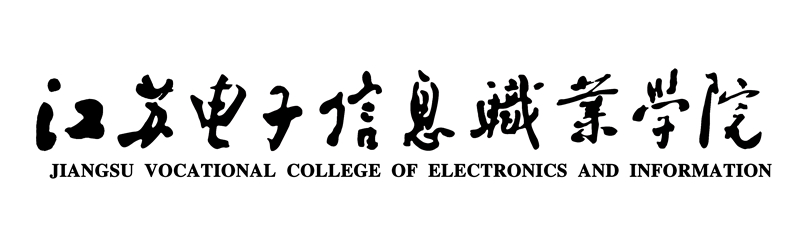 教材建设项目（新编）立项申报表教务处  制填 写 要 求一、本表用A4纸张双面打印填报。二、本表填写内容必须属实，所在单位（部门）应严格审核，对所填内容的真实性负责。三、封面中编号栏请勿填写。四、有关证明材料请附在申报表后，无须另作附件。一、教材基本情况注：*“适用范围”栏内的学科门类、专业类、专业以教育部颁布的专业目录为准。    参编人员若为校外人员，应注明并在姓名右侧标注“*”。二、教材简介教材建设工作方案四、论证报告（由拟出版单位出具）五、经费预算与使用计划六、审批栏七、附录（装订在申报书后）1.教材编写人员的政治审核意见(所在基层党组织审核)2.相关证明材料附件2教材建设项目（修订）立项申报表教务处  制填 写 要 求一、本表用A4纸张双面打印填报。二、本表填写内容必须属实，所在单位（部门）应严格审核，对所填内容的真实性负责。三、封面中编号栏请勿填写。四、修订教材如更换出版社，必须经过原出版社授权。五、教材主编原则上不予更换，特殊情况确需更换的，必须获得原主编授权。六、有关证明材料请附在申报表后，无须另作附件。一、教材基本情况注：*“适用范围”栏内的学科门类、专业类、专业以教育部颁布的专业目录为准。二、编者简况三、教材简介四、修订计划书概要五、附录（装订在申报书后）1.教材编写人员的政治审核意见(所在基层党组织审核)2.相关证明材料附件3教材编写/审核人员政治审查表注：所有编写和审核人员均需进行政治审查。附件4江苏电子信息职业学院修订教材审核与备案审批表（修订教材备案使用）注：本表限少量修订无需立项教材在出版前进行审核备案使用。附件5教材审读意见表注：此表用于教材试用前的专家个人审读。附件6江苏电子信息职业学院教材试用（校内出版）审批表附件7教材建设项目审核验收申请表教务处  制填 写 说 明一、本表用A4纸张双面打印填报。二、本表填写内容必须属实，所在单位（部门）应严格审核，对所填内容的真实性负责。三、有关证明材料请附在此申请表后，无须另作附件。附录：教材个人审读意见表教材试用效果证明（附录中两个材料需附在审核验收申请书后面，装订为一册）。     附件8江苏电子信息职业学院教材审核机构（专家团队）推荐表注：集体审核人员推荐一般不少于7人。 附件9江苏电子信息职业学院教材选用审批表编号申报单位                合作企业（仅限校企合作开发教材项目填写）            合作企业（仅限校企合作开发教材项目填写）            教 材 名 称                                   拟出版形式   □出版社公开出版     □校内出版（校印）   所 在 专 业                               主 编 姓 名                                   申 报 日 期                               教材名称教材名称主编姓名主编姓名主编姓名拟出版单位拟出版单位计划出版时间计划出版时间计划出版时间教材形式教材形式□文字  □文字+电子□文字  □文字+电子□文字  □文字+电子□文字  □文字+电子□文字  □文字+电子□文字  □文字+电子□文字  □文字+电子教材类型（多选）教材类型（多选）教材类型（多选）□在线课程配套教材  □项目化课程配套教材□一般教材   □数字化立体教材 □活页式教材  □工作手册式教材□其他□在线课程配套教材  □项目化课程配套教材□一般教材   □数字化立体教材 □活页式教材  □工作手册式教材□其他□在线课程配套教材  □项目化课程配套教材□一般教材   □数字化立体教材 □活页式教材  □工作手册式教材□其他□在线课程配套教材  □项目化课程配套教材□一般教材   □数字化立体教材 □活页式教材  □工作手册式教材□其他教材类别教材类别□教科书  □实训教材□实验教材□视听教材□教科书  □实训教材□实验教材□视听教材□教科书  □实训教材□实验教材□视听教材□教科书  □实训教材□实验教材□视听教材□教科书  □实训教材□实验教材□视听教材□教科书  □实训教材□实验教材□视听教材□教科书  □实训教材□实验教材□视听教材教材类型（多选）教材类型（多选）教材类型（多选）□在线课程配套教材  □项目化课程配套教材□一般教材   □数字化立体教材 □活页式教材  □工作手册式教材□其他□在线课程配套教材  □项目化课程配套教材□一般教材   □数字化立体教材 □活页式教材  □工作手册式教材□其他□在线课程配套教材  □项目化课程配套教材□一般教材   □数字化立体教材 □活页式教材  □工作手册式教材□其他□在线课程配套教材  □项目化课程配套教材□一般教材   □数字化立体教材 □活页式教材  □工作手册式教材□其他适用范围*适用范围*适用的学科门类适用的学科门类适用的学科门类适用的学科门类适用的学科门类适用的学科门类适用的学科门类适用范围*适用范围*适用的专业类适用的专业类适用的专业类适用的专业类适用的专业类适用的专业类适用的专业类适用范围*适用范围*适用课程适用课程适用课程适用课程适用课程适用课程适用课程□公共课程     □基础课程□专业基础课程 □专业课程□公共课程     □基础课程□专业基础课程 □专业课程□公共课程     □基础课程□专业基础课程 □专业课程□公共课程     □基础课程□专业基础课程 □专业课程□公共课程     □基础课程□专业基础课程 □专业课程□公共课程     □基础课程□专业基础课程 □专业课程□公共课程     □基础课程□专业基础课程 □专业课程适用范围*适用范围*适用对象适用对象适用对象适用对象适用对象适用对象适用对象□本科生       □专科生□本科生       □专科生□本科生       □专科生□本科生       □专科生□本科生       □专科生□本科生       □专科生□本科生       □专科生主编或第一编者情况姓名姓名性别性别性别性别出生年月出生年月出生年月主编或第一编者情况职称职称职务职务职务职务所在院系所在院系所在院系主编或第一编者情况最终学历最终学历学位学位学位学位联系电话联系电话联系电话主编或第一编者情况主要教学、科研经历主要教学、科研经历主要教学、科研经历主要教学、科研经历主要教学、科研经历主要教学、科研经历主要教学、科研经历主要教学、科研经历主要教学、科研经历主要教学、科研经历主要教学、科研经历主要教学、科研经历主要教学、科研经历主要教学、科研经历主要教学、科研经历主编或第一编者情况主编或第一编者情况曾获教学、科研主要奖励情况曾获教学、科研主要奖励情况曾获教学、科研主要奖励情况曾获教学、科研主要奖励情况曾获教学、科研主要奖励情况曾获教学、科研主要奖励情况曾获教学、科研主要奖励情况曾获教学、科研主要奖励情况曾获教学、科研主要奖励情况曾获教学、科研主要奖励情况曾获教学、科研主要奖励情况曾获教学、科研主要奖励情况曾获教学、科研主要奖励情况曾获教学、科研主要奖励情况曾获教学、科研主要奖励情况主编或第一编者情况企业主编或主要参编人员情况（仅限校企合作教材填写）姓名姓名姓名年龄年龄年龄性别性别性别性别企业主编或主要参编人员情况（仅限校企合作教材填写）专业技术职务专业技术职务专业技术职务所从事专业所从事专业所从事专业学历/学位学历/学位学历/学位学历/学位企业主编或主要参编人员情况（仅限校企合作教材填写）从事本专业年限从事本专业年限从事本专业年限工作单位工作单位工作单位工作单位企业主编或主要参编人员情况（仅限校企合作教材填写）在合作教材编写过程中的地位及作用等情况在合作教材编写过程中的地位及作用等情况在合作教材编写过程中的地位及作用等情况主审情况姓名姓名姓名年龄年龄年龄年龄职称职称职称工作单位工作单位工作单位工作单位工作单位主审情况参编人员情况姓 名姓 名姓 名年 龄年 龄职称职称工 作 单 位工 作 单 位工 作 单 位职务职务承担编写的任务承担编写的任务承担编写的任务参编人员情况参编人员情况参编人员情况参编人员情况参编人员情况参编人员情况1.教材基本情况请从以下几方面表述：教材建设的必要性、可行性，教材的建设基础、改革思路，主要特色与创新、与同类代表教材相比较的优势（需与已出版的同类代表性教材进行比较）等；若教材已作为校印教材经过试用，应介绍具体使用情况。2.合作企业情况及主要合作内容（仅限校企合作开发教材填写）    主要介绍合作企业的基本情况、合作优势、合作内容，企业的支持情况；介绍教材对校企合作开发课程的支撑作用及人才培养过程中的地位、作用。1.教材建设的主要内容（包括教材编写框架、教材体例等信息。如是立体化教材，需说明拟建的配套资源开发计划）    2.教材编写进度安排3.建设期内分年度监测要点注：以下监测时间节点为建设期内的每年度6月和12月份，表格行数请按项目建设期限自行确定。出版社盖章                                            年    月    日总经费（元）：学院资助（元）：其它资助筹集（元）：经费使用计划：院部评价及推荐意见（需对教材编写人员资格、本教材编写的必要性、可行性等进行综合评价。）负责人签字：                          （公章）                                            年    月    日评审专家组意见                                           组长签字：                                            年    月    日教务处意见                                              （公章）                                            年    月    日编号申报单位                  合作企业（仅限校企合作开发教材项目填写）                 教 材 名 称                                  主 编 姓 名                                  所 在 专 业                                  拟出版形式   □出版社公开出版       □校内出版（校印）     出  版  社                                  申 报 日 期                                 教材名称ISBN号ISBN号主编姓名出版单位出版单位出版时间教材形式教材形式□文字  □文字+电子□文字  □文字+电子□文字  □文字+电子版    次已印刷次数与总册数已印刷次数与总册数教材类型（多选）□在线课程配套教材  □项目化课程配套教材□一般教材   □数字化立体教材 □活页式教材  □工作手册式教材□其他□在线课程配套教材  □项目化课程配套教材□一般教材   □数字化立体教材 □活页式教材  □工作手册式教材□其他教材类别教材类别□教科书   □实训教材□实验教材 □视听教材□教科书   □实训教材□实验教材 □视听教材□教科书   □实训教材□实验教材 □视听教材适用范围*适用的学科门类适用的学科门类适用范围*适用的专业类适用的专业类适用范围*适用课程适用课程□公共课程 □基础课程□专业基础课程□专业课程 □品牌专业核心课程□公共课程 □基础课程□专业基础课程□专业课程 □品牌专业核心课程□公共课程 □基础课程□专业基础课程□专业课程 □品牌专业核心课程□公共课程 □基础课程□专业基础课程□专业课程 □品牌专业核心课程□公共课程 □基础课程□专业基础课程□专业课程 □品牌专业核心课程适用范围*适用对象适用对象□本科生      □专科生□本科生      □专科生□本科生      □专科生□本科生      □专科生□本科生      □专科生本校使用情况使用课程名称使用课程名称本校使用情况课程性质课程性质□必修       □选修      □其他□必修       □选修      □其他□必修       □选修      □其他□必修       □选修      □其他□必修       □选修      □其他本校使用情况使用时间使用时间课内学时课内学时本校使用情况使用人数使用人数使用次数使用次数获奖情况奖项名称等级等级颁奖单位颁奖单位获奖时间获奖时间获奖情况获奖情况获奖情况主编或第一编者情况姓名性别出生年月出生年月主编或第一编者情况职称职务所在院系所在院系主编或第一编者情况最终学历学位联系电话联系电话主编或第一编者情况主要教学、科研经历主要教学、科研经历主要教学、科研经历主要教学、科研经历主要教学、科研经历主要教学、科研经历主要教学、科研经历主要教学、科研经历主编或第一编者情况主编或第一编者情况曾获教学、科研主要奖励情况曾获教学、科研主要奖励情况曾获教学、科研主要奖励情况曾获教学、科研主要奖励情况曾获教学、科研主要奖励情况曾获教学、科研主要奖励情况曾获教学、科研主要奖励情况曾获教学、科研主要奖励情况主编或第一编者情况企业主编或主要参编人员情况（仅限校企合作教材填写）姓名姓名年龄性别企业主编或主要参编人员情况（仅限校企合作教材填写）专业技术职务专业技术职务所从事专业学历/学位企业主编或主要参编人员情况（仅限校企合作教材填写）从事本专业年限从事本专业年限工作单位企业主编或主要参编人员情况（仅限校企合作教材填写）在合作教材编写过程中的地位及作用等情况在合作教材编写过程中的地位及作用等情况主审情况姓  名姓  名年  龄年  龄职  称工作单位工作单位工作单位主审情况参编人员情况姓  名姓  名年龄职称工作单位职务承担编写的任务承担编写的任务参编人员情况参编人员情况参编人员情况本教材的改革思路、主要特色与创新（需与已出版的同类代表性教材比较）教材基础及使用情况（包括教学的优点及不足、使用效果、使用学校及使用范围等）教材修订的必要性校企合作情况（仅限校企合作教材填写，主要介绍合作企业的基本情况、合作优势、合作内容，企业的支持情况；介绍教材对校企合作开发课程的支撑作用及人才培养过程中的地位、作用等。详细说明教材的修订目的、教材拟修订内容（附教材修订前后内容对比表）、教材特色与创新点、时间安排、人员分工、经费分配等。院部评价及推荐意见（需对教材编写人员资格、本教材编写的必要性、可行性等进行综合评价。）负责人签字：                                            年    月    日评审专家组意见                                            组长签字：                                            年    月    日教务处意见                                              （公章）                                            年    月    日姓  名性  别出生年月身份证号码政治面貌民  族工作单位职  务文化程度职  称承担工作1.全套教材：□总主编  □副主编  □执行主编2.分册教材：□主编    □副主编  □参编人员3.□教材审核1.全套教材：□总主编  □副主编  □执行主编2.分册教材：□主编    □副主编  □参编人员3.□教材审核1.全套教材：□总主编  □副主编  □执行主编2.分册教材：□主编    □副主编  □参编人员3.□教材审核政治思想表现情况包括政治立场、思想品德、社会形象，以及有无违法违纪记录或师德师风问题等。     所在单位党组织（盖章）：           年  月  日包括政治立场、思想品德、社会形象，以及有无违法违纪记录或师德师风问题等。     所在单位党组织（盖章）：           年  月  日包括政治立场、思想品德、社会形象，以及有无违法违纪记录或师德师风问题等。     所在单位党组织（盖章）：           年  月  日编号教材名称（全称）书号ISBN/校内出版备案号出  版  社主   编原立项编号所属专业适用课程修订情况（简要介绍修订理由、修订章节、页码、修订篇幅、字数、修订内容，附修订前后对比表等）。（简要介绍修订理由、修订章节、页码、修订篇幅、字数、修订内容，附修订前后对比表等）。（简要介绍修订理由、修订章节、页码、修订篇幅、字数、修订内容，附修订前后对比表等）。所在院部教材工作领导小组审核意见（院部公章）       组长签字：                                                年    月    日（院部公章）       组长签字：                                                年    月    日（院部公章）       组长签字：                                                年    月    日专家组审核意见审核专家信息：              组长签字：                                                                        年    月    日审核专家信息：              组长签字：                                                                        年    月    日审核专家信息：              组长签字：                                                                        年    月    日教务处意见                                    （公   章）                                                                                                                      年     月     日                                    （公   章）                                                                                                                      年     月     日                                    （公   章）                                                                                                                      年     月     日教材基本信息教材基本信息教材基本信息教材基本信息教材基本信息教材基本信息教材名称教材名称项目编号拟出版单位拟出版单位第一作者参编人员参编人员全书字数审核人基本情况审核人基本情况审核人基本情况审核人基本情况审核人基本情况审核人基本情况审读人姓名审读人姓名所在单位职  称职  称职  务审核记录审核记录审核记录审核记录审核记录审核记录页行误正计错数备注检查结果检查结果记错数：记错数：记错数：记错数：检查结果检查结果差错率：差错率：差错率：差错率：其他情况其他情况审读意见审读意见审读人签字：         年    月    日审读人签字：         年    月    日审读人签字：         年    月    日审读人签字：         年    月    日教材名称（全称）主    编拟试用班级使用人数所在专业专业代码课程名称课程代码立项情况□校级立项     □省级重点    □校内出版备案  教材建设项目立项编号（备案号）                     □校级立项     □省级重点    □校内出版备案  教材建设项目立项编号（备案号）                     □校级立项     □省级重点    □校内出版备案  教材建设项目立项编号（备案号）                     教材类别      □新编                 □修订      □新编                 □修订      □新编                 □修订试用教材类型□电子版               □印刷版□电子版               □印刷版□电子版               □印刷版教材编写情况详细说明教材编写或修订情况，教材体例、结构、内容等情况，个人审读情况，试用或校内出版前的准备情况等。如为修订教材，需说明与旧版教材的区别之处。主编签字：           年     月    日详细说明教材编写或修订情况，教材体例、结构、内容等情况，个人审读情况，试用或校内出版前的准备情况等。如为修订教材，需说明与旧版教材的区别之处。主编签字：           年     月    日详细说明教材编写或修订情况，教材体例、结构、内容等情况，个人审读情况，试用或校内出版前的准备情况等。如为修订教材，需说明与旧版教材的区别之处。主编签字：           年     月    日字数新编教材                   ；修订教材修订比例___    __，修订字数__________。新编教材                   ；修订教材修订比例___    __，修订字数__________。新编教材                   ；修订教材修订比例___    __，修订字数__________。课程归口教研室意见                  教研室主任（签字）：              年     月    日                  教研室主任（签字）：              年     月    日                  教研室主任（签字）：              年     月    日所在院部审核意见       审核组组长签字：               年     月    日       审核组组长签字：               年     月    日       审核组组长签字：               年     月    日院（部）教材选用小组意见经教材选用小组研讨、审核，        （同意/不同意）选用该校印教材。                     组长（签字）：               年     月     日经教材选用小组研讨、审核，        （同意/不同意）选用该校印教材。                     组长（签字）：               年     月     日经教材选用小组研讨、审核，        （同意/不同意）选用该校印教材。                     组长（签字）：               年     月     日院部教材工作领导小组意见                     组长签字：                              年     月    日                     组长签字：                              年     月    日                     组长签字：                              年     月    日教务处意见□同意试用（校内出版）  □不同意试用（校内出版） 校内出版备案编号__          __。                      经办人（签字）：             年    月    日□同意试用（校内出版）  □不同意试用（校内出版） 校内出版备案编号__          __。                      经办人（签字）：             年    月    日□同意试用（校内出版）  □不同意试用（校内出版） 校内出版备案编号__          __。                      经办人（签字）：             年    月    日备注1.课程归口教研室就教材试用（校内出版）的可行性、必要性出具意见。2.所在院部组织教材审核团队就教材的政治性、思想性、学术性、规范性、适宜性等进行审核，充分论证教材选用的必要性。1.课程归口教研室就教材试用（校内出版）的可行性、必要性出具意见。2.所在院部组织教材审核团队就教材的政治性、思想性、学术性、规范性、适宜性等进行审核，充分论证教材选用的必要性。1.课程归口教研室就教材试用（校内出版）的可行性、必要性出具意见。2.所在院部组织教材审核团队就教材的政治性、思想性、学术性、规范性、适宜性等进行审核，充分论证教材选用的必要性。编号所在单位                合作企业（限校企合作教材填写）    教 材 名 称                                   教 材 类 别 □新编教材             □修订教材                所 在 专 业                               主 编 姓 名                                   申 报 日 期                               教材名称教材名称项目编号出版单位出版单位教材字数立项类别立项类别□新编教材          □修订教材□新编教材          □修订教材□新编教材          □修订教材□新编教材          □修订教材□新编教材          □修订教材□新编教材          □修订教材□新编教材          □修订教材教材类型（多选）教材类型（多选）□在线课程配套教材  □项目化课程配套教材□一般教材   □数字化立体教材 □活页式教材  □工作手册式教材□其他□在线课程配套教材  □项目化课程配套教材□一般教材   □数字化立体教材 □活页式教材  □工作手册式教材□其他□在线课程配套教材  □项目化课程配套教材□一般教材   □数字化立体教材 □活页式教材  □工作手册式教材□其他教材形式□纸质  □ 纸质+电子□纸质  □ 纸质+电子□纸质  □ 纸质+电子立项（备案）时间立项（备案）时间拟出版时间主 编 情 况姓名性别出生年月主 编 情 况职称职务主 编 情 况最终学历学位编写团体成员情况姓 名职称工作单位工作单位职务承担任务承担任务承担字数编写团体成员情况如有校外人员，请在姓名后加“*”编写团体成员情况编写团体成员情况编写团体成员情况编写团体成员情况教材体系与教材内容结构（如为修订教材，需附教材修订前后对比表）（如为修订教材，需附教材修订前后对比表）（如为修订教材，需附教材修订前后对比表）（如为修订教材，需附教材修订前后对比表）（如为修订教材，需附教材修订前后对比表）（如为修订教材，需附教材修订前后对比表）（如为修订教材，需附教材修订前后对比表）（如为修订教材，需附教材修订前后对比表）教材审核申请陈述（详细说明教材编写情况或修订情况、个人审读与试用情况、出版前准备情况、校企合作情况等）（详细说明教材编写情况或修订情况、个人审读与试用情况、出版前准备情况、校企合作情况等）（详细说明教材编写情况或修订情况、个人审读与试用情况、出版前准备情况、校企合作情况等）（详细说明教材编写情况或修订情况、个人审读与试用情况、出版前准备情况、校企合作情况等）（详细说明教材编写情况或修订情况、个人审读与试用情况、出版前准备情况、校企合作情况等）（详细说明教材编写情况或修订情况、个人审读与试用情况、出版前准备情况、校企合作情况等）（详细说明教材编写情况或修订情况、个人审读与试用情况、出版前准备情况、校企合作情况等）（详细说明教材编写情况或修订情况、个人审读与试用情况、出版前准备情况、校企合作情况等）所在单位基层党组织审核意见（公   章）       负责人签字：                                                                年    月    日（公   章）       负责人签字：                                                                年    月    日（公   章）       负责人签字：                                                                年    月    日（公   章）       负责人签字：                                                                年    月    日（公   章）       负责人签字：                                                                年    月    日（公   章）       负责人签字：                                                                年    月    日（公   章）       负责人签字：                                                                年    月    日（公   章）       负责人签字：                                                                年    月    日所在院部审核意见所在院部教材工作领导小组审核意见：                                           （院部公章）       组长签字：                                                                年    月    日所在院部教材工作领导小组审核意见：                                           （院部公章）       组长签字：                                                                年    月    日所在院部教材工作领导小组审核意见：                                           （院部公章）       组长签字：                                                                年    月    日所在院部教材工作领导小组审核意见：                                           （院部公章）       组长签字：                                                                年    月    日所在院部教材工作领导小组审核意见：                                           （院部公章）       组长签字：                                                                年    月    日所在院部教材工作领导小组审核意见：                                           （院部公章）       组长签字：                                                                年    月    日所在院部教材工作领导小组审核意见：                                           （院部公章）       组长签字：                                                                年    月    日所在院部教材工作领导小组审核意见：                                           （院部公章）       组长签字：                                                                年    月    日专家组审核意见审核意见： 审核专家信息：              组长签字：                                                                        年    月    日审核意见： 审核专家信息：              组长签字：                                                                        年    月    日审核意见： 审核专家信息：              组长签字：                                                                        年    月    日审核意见： 审核专家信息：              组长签字：                                                                        年    月    日审核意见： 审核专家信息：              组长签字：                                                                        年    月    日审核意见： 审核专家信息：              组长签字：                                                                        年    月    日审核意见： 审核专家信息：              组长签字：                                                                        年    月    日审核意见： 审核专家信息：              组长签字：                                                                        年    月    日教务处意见                                    （公   章）                                                                                                                      年     月     日                                    （公   章）                                                                                                                      年     月     日                                    （公   章）                                                                                                                      年     月     日                                    （公   章）                                                                                                                      年     月     日                                    （公   章）                                                                                                                      年     月     日                                    （公   章）                                                                                                                      年     月     日                                    （公   章）                                                                                                                      年     月     日                                    （公   章）                                                                                                                      年     月     日教材名称主编项目编号所在院部审核机构名称如果是非审核机构，则不填。如果是非审核机构，则不填。如果是非审核机构，则不填。如果是非审核机构，则不填。如果是非审核机构，则不填。审核团队成员信息审核团队成员信息审核团队成员信息审核团队成员信息审核团队成员信息审核团队成员信息姓名年龄所在单位及职务职称手机号码电子邮箱教材审核人员政审情况       （公章）      所在单位基层党组织负责人签字：                      年    月    日       （公章）      所在单位基层党组织负责人签字：                      年    月    日       （公章）      所在单位基层党组织负责人签字：                      年    月    日       （公章）      所在单位基层党组织负责人签字：                      年    月    日       （公章）      所在单位基层党组织负责人签字：                      年    月    日所在单位推荐意见（公章）        负责人签字：                       年    月    日（公章）        负责人签字：                       年    月    日（公章）        负责人签字：                       年    月    日（公章）        负责人签字：                       年    月    日（公章）        负责人签字：                       年    月    日教务处审核意见（公 章）年    月     日（公 章）年    月     日（公 章）年    月     日（公 章）年    月     日（公 章）年    月     日适用课程名称适用课程名称适用专业课程负责人课程负责人归口部门教材名称（全称）教材名称（全称）书号ISBN出版社出版社主编课程负责人自审是否规划或重点教材是否规划或重点教材是否规划或重点教材□国家规划教材□省部级重点或推荐教材□其它课程负责人自审是否为近三年出版教材是否为近三年出版教材是否为近三年出版教材□是      □否课程负责人自审是否为境外教材是否为境外教材是否为境外教材□是      □否课程负责人自审是否坚持马克思主义立场观点方法、以习近平新时代中国特色社会主义思想为指导是否坚持马克思主义立场观点方法、以习近平新时代中国特色社会主义思想为指导是否坚持马克思主义立场观点方法、以习近平新时代中国特色社会主义思想为指导□是      □否课程负责人自审教材编者的政治立场、价值观和品德作风有无问题教材编者的政治立场、价值观和品德作风有无问题教材编者的政治立场、价值观和品德作风有无问题□有      □无课程负责人自审教材中各引文作者的历史评价及社会形象是否负面或有重大争议教材中各引文作者的历史评价及社会形象是否负面或有重大争议教材中各引文作者的历史评价及社会形象是否负面或有重大争议□是      □否课程负责人自审教材中的图案、音像等有无错误政治方向、价值导向教材中的图案、音像等有无错误政治方向、价值导向教材中的图案、音像等有无错误政治方向、价值导向□有      □无课程负责人自审教材中有无违反法律法规、危害国家安全、损害国家荣誉、破坏民族团结、宣扬宗教传教等内容教材中有无违反法律法规、危害国家安全、损害国家荣誉、破坏民族团结、宣扬宗教传教等内容教材中有无违反法律法规、危害国家安全、损害国家荣誉、破坏民族团结、宣扬宗教传教等内容□有      □无课程负责人自审教材中有无植入商业广告教材中有无植入商业广告教材中有无植入商业广告□有      □无课程负责人自审教材内容有无严重科学性错误教材内容有无严重科学性错误教材内容有无严重科学性错误□有      □无课程负责人自审在教材满足人才培养目标和课程教学要求以及先进性、适用性、特色性等方面阐述选用理由。 签字：               年     月    日在教材满足人才培养目标和课程教学要求以及先进性、适用性、特色性等方面阐述选用理由。 签字：               年     月    日在教材满足人才培养目标和课程教学要求以及先进性、适用性、特色性等方面阐述选用理由。 签字：               年     月    日在教材满足人才培养目标和课程教学要求以及先进性、适用性、特色性等方面阐述选用理由。 签字：               年     月    日院（部）教材选用小组意见院（部）教材选用小组意见经教材选用小组研讨、审核，        （同意/不同意）选用该教材。    组长（签字）：               年     月     日经教材选用小组研讨、审核，        （同意/不同意）选用该教材。    组长（签字）：               年     月     日经教材选用小组研讨、审核，        （同意/不同意）选用该教材。    组长（签字）：               年     月     日